1.Farklı bir hafta sonu geçirmek isteyen Asel, kahvaltısını tamamladıktan sonra güzel bir kitap okumaya başladı. Sonrasında internetten araştırma yaptı ve TV’de güzel bir film izledi.Asel’in faydalandığı medya araçları arasında hangisi yoktur?A) Kitap		B) TV		C) İnternet	D)Radyo2.“Medya”, İngilizceden dilimize girmiş bir kelimedir. Araçlar ve ortamlar anlamında kullanılmaktadır. Kitaplar, gazeteler, e-dergiler, cep telefonu mesajları, ilan panoları, çeşitli ürün ve giysiler üzerindeki yazılı baskılar birer medya örnekleridir.Yukarıdaki açıklamada hangi sorunun cevabı yer almamaktadır?a)Medya dilimize hangi dilden girmiştir?b)Medya’nın önemi nedir?c)Medya örnekleri nelerdir?d)Medya kelimesinin anlamı nedir?3. Aşağıdaki medya araçlarından hangisi diğerlerinden sonra kullanılmaya başlanmıştır?A) TV		B) Radyo	C) İnternet 	D) Kitap4.1900’li yıllarda ilk TV yayınları ve devamında ABD’de renkli televizyonun ortaya çıkışı aşağıdaki sektörlerden hangisinin ortaya çıkmasını sağlamıştır?5.Kanadalı iletişim uzmanı Marshal McLuhan medya araçlarını “Sıcak” ve “Soğuk” araçlar olarak ikiye ayırmıştır. Sıcak araçlar hayal kurabilmemize farklı değerlendirmeler geliştirebilmemize yardımcı olur. Buna göre aşağıdaki medya araçlarından hangisi sıcak araç sınıfına alınamaz?A) TV		B) Gazete	C) Radyo	D) Kitap6. Habercilikte sıkça kullanılan 5N 1K tekniğinde “K” aşağıdakilerden hangisidir?7.RTÜK’ün 2013’te yayınladığı “Türkiye’de Çocukların Medya Kullanma Alışkanlıkları Alıştırması” sonuçlarına göre 6-18 yaş arasındaki kişiler bir günde; Buna göre 6-18 yaş grubu için hangisi söylenemez?a) TV ve internette geçirilen zaman birbirine yakındır.b)Cep telefonu ile geçirilen zaman en fazladır. c)Radyo dinleyerek geçirilen zaman daha azdır.d)En fazla zaman kitap, gazete ve dergi başında geçirilmektedir.8.Aşağıdaki Akıllı işaretlerden hangisi “Genel İzleyici” kitlesini belirtir?9.     GÜNAH KEÇİSİ POKEMONBir çocuğun kendisini “Pokemon” yerine koyup camdan atlamasında tek suç o çizgi film mi? Uzmanlara göre aileler ve medyalarda da sorumlu…Yukarıdaki gazete haberinden hangisi vurgulanmıştır?A)Medya organlarından TV çocukları fazla etkilemez.B)Medya organlarının olumsuz etkilemesinden sadece o medya organı suçludur.C)Medya organlarının çocukları olumsuz etkilemesinde herkese sorumluluk düşüyor.D)Medya organlarından en az etki sağlayan kitaptır.10.İhtiyaç duyduğumuz ve amaca yönelik bir medya kullanımından fazlasını düşünüyorsak belki de en doğru çözüm gerektiği kadar medya kullanımına yönelmektir. Yani bir anlamda “Medya Diyeti” yapmaktır. Buna göre Medya Diyeti yapmazsak karşılaşacağımız sorunlar arasında hangisi sayılamaz?A)Okul başarımızın düşmesiB)Belli konularda ve odaklanmada sorun yaşanmasıC)Aile üyeleri arasında iletişimin zayıflamasıD)Sosyalleşmemizin artması11.Medyanın seslenmek, ulaşmak, etkilemek, yönlendirmek ve etkilemek istediği hedef kitleler vardır. Buna göre bir deterjan markasının reklam verirken ulaşmak istediği kitle daha çok hangisidir?A) Yaşlılar		B) Gençler 	C) Kadınlar		D) Çocuklar12.Tabloda kaç numaralı satırda bir yanlışlık yapılmıştır?13.Ülkemizde Cep telefonu operatörlerinin reklamlarından Cem Yılmaz, Şafak Sezer, Ata Demirer gibi ünlü komedyenleri oynatmalarının temel nedeni hangisi olabilir?A) Mesaj vermek		B)Rakiplerini küçümsemekC)Etkileyiciliği artırmak		D) Satışları azaltmak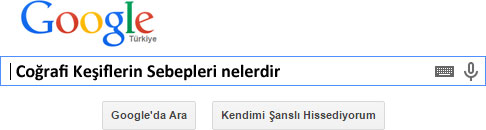 14.Arama motorunu yukarıdaki gibi kullanan bir öğrencinin medyayı hangi yönde kullandığı söylenebilir?A) Eğlenmek		B) Bilgiye erişimC) Alışveriş		D) Arkadaşlarıyla iletişimhttps://www.HangiSoru.com 	15. İnternet ve bilgisayar bağımlılığın belli belirtileri vardır. Aşağıdakilerden hangisi bunlardan birisi olamaz?a)Baş, boyun, göz ağrısı yaşanması b)Aile ve arkadaşların ihmal edilmesic)Okul ve evde sorunların yaşanmasıd)Ders başarısının artması16. Teknolojinin gelişimi her geçen gün daha fazla bilginin üretilmesini sağlıyor. Günümüzden yirmi yıl öncesine kadar haberler sadece TV, gazete ve radyonda takip ediliyordu. Günümüzde internet sayesinde, akıllı telefonlar ve tablet bilgisayarlar aracılığıyla da takip edilebiliyor.a)Medya zamanla gelişmiştir.b)Medya sadece belli ülkelerde ilerlemiştir.c)Medya insanların geri gitmesine neden olmuştur.d)Medya gelişmemiştir.17. Yukarıdaki reklam sloganlarından hangisinin gerçekçi olduğu söylenebilir?18. Bir haber sunumunda kullanılan aşağıdaki ifadelerden hangisi kaynağı doğrudan belirtmiştir?a)İddialara göre son günlerde hırsızlık olayları arttı.b)Uzmanların belirttiği gibi sigara kullanımı ölüm riskini artırıyor.c)Gözlemciler kazalardan endişe ediyor.d)Prof. Dr. Gazi Hotamışligil yaptıkları 8 yıllık bilimsel araştırma sonucu DNA üzerinde yaşamsal veriler elde ettiklerini belirtti. 19. “?” olan yere aşağıdakilerden hangisi yazılamaz?A) Oyuncak		B) OtomobilC) Çocuk dergisi	D) Bilgisayar oyunu20.Malcolm X yukarıdaki ifadesinde hangisini vurgulamıştır? a)Gazeteleri doğru okumamızı, medyanın bizi dilediği gibi yönlendirebileceğib)Gazete satışlarının düşük olduğuc)Gazetenin en etkili medya aracı olduğud)Gazetelerde reklamların çok olduğu 1.D2.B3.C4.A5.A6.A7.D8.D9.C10.D11.C12.B13.C14.B15.D16.A17.C18.D19.B20.AAdı:EĞİTİM ÖĞRETİM YILI………………….. ORTAOKULUMEDYA OKURYAZARLIĞI DERSİ2. DÖNEM 1. YAZILI SINAVIPUAN Soyadı:EĞİTİM ÖĞRETİM YILI………………….. ORTAOKULUMEDYA OKURYAZARLIĞI DERSİ2. DÖNEM 1. YAZILI SINAVISınıfı:                No:EĞİTİM ÖĞRETİM YILI………………….. ORTAOKULUMEDYA OKURYAZARLIĞI DERSİ2. DÖNEM 1. YAZILI SINAVIA) ReklamcılıkB) KitapçılıkC) ÖğretmenlikD) DoktorlukA) KimB) KararC) KaçD) Kalite*58 dakika radyo,*1 saat 32 dakika Kitap, Gazete, Dergi,*2 saat 39 dakika cep telefonu,*1 saat 55 dakika TV,*1 saat 48 dakika internet kullanmaktadır.A) B)C)D) Medya ÜrünüİşleviIReklamSatmakIIYarışma ProgramlarıEğlendirmekIIIHaberBilgilendirmekIVBelgeselSosyal iletişimi sağlamakA)IB)IVC)IIID)III“Peşin fiyatına 12 taksit!”II“Sofraya en son o gelir akılda tek o kalır!”III“Biz daha iyisini yapana kadar şimdilik en iyisi bu!”IV“Tüm zamanların en iyisi!”A)IIIB)IIC)ID)IVTV PROGRAMIHEDEF KİTLEREKLAMI YAPILABİLECEK ÜRÜNLERÇizgi FilmÇocuklar?Eğer dikkatli değilseniz, gazeteler sizin zulüm gören insanlardan nefret etmenizi ve zulmü uygulayan insanların sevmenizi sağlar.